Greg Ricci, CPAManaging Director of Investment Administration and Operations, MSRPSPrior to joining MSRPS in 2021, Mr. Ricci was the Manager of Debt and Treasury Analysis overseeing various working capital portfolios at The Johns Hopkins University.Mr. Ricci has earned a Bachelor’s degree in Finance and Business Administration from The University of Tampa.   He holds a Certified Public Accountant license.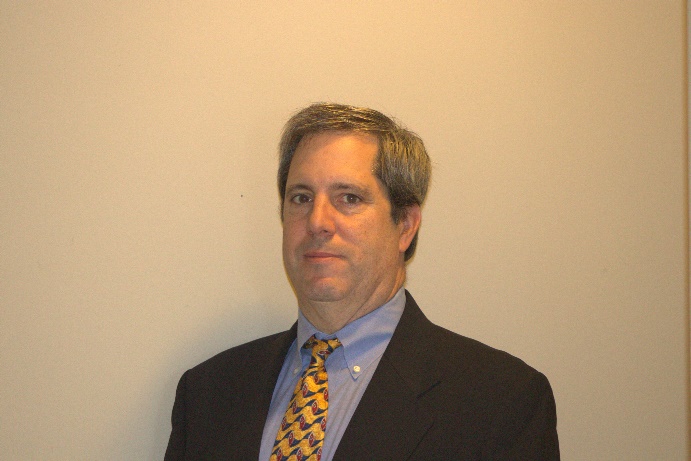 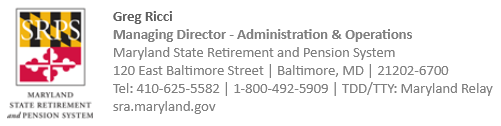 Greg RicciManaging Director – Administration and OperationsMaryland State Retirement and Pension System120 East Baltimore StreetBaltimore, MD 21202-6700410-625-5582